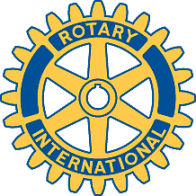 Rotary Club of Carleton Place and Mississippi MillsMeeting of 7 March, 2016Twelve members were present to welcome Area Assistant Governor Cora Beking and her successor for 2016/17 Mike Bugryo. Also in attendance were Robert Gardiner, the Club’s nominee for the Adventures in Citizenship program this year as well as Robert’s mother and one of his teachers from the Almonte High School.President-Elect Teresa chaired the meeting and reported on her recent attendance at the PETs meeting in Cornwall. She noted that the meeting had reinforced her desire to have the Club set its goals for the coming year and has scheduled this for discussion at our April 4 meeting. She also enthusiastically welcomed the proposal for quarterly meetings of Club presidents with the Area Assistant Governor. Finally, she urged members to put their names forward as candidates for President-Elect for 2016/17.Teresa briefly reviewed the history of the 30-year old Adventures in Citizenship Program of the Ottawa Rotary Club and a general discussion ensued with our nominee Robert. We look forward to having him with us again to discuss his reactions to this experience.Robert then reported on preparations for our upcoming Casino Night and expressed disappointment over learning that the Club cannot stock and manage the bar, thereby denying us revenue from that source. Other than that arrangements are proceeding well and members are urged to get out and sell more tickets. It was also noted that a booth has been booked for the Home Show scheduled for April 8 to 10 and that a schedule will be developed for volunteers to “man” the booth.Mike Bugryo then spoke of his background in Rotary and some of his expectations for his upcoming tenure.